Zábavná matematika - dobrovolnéNa procvičení logiky, úvahy, početních algoritmů i pro zábavu.Za zaslaný postup a výsledek připisuji hvězdičky. Můžeš – nemusíš vypočítat všechny.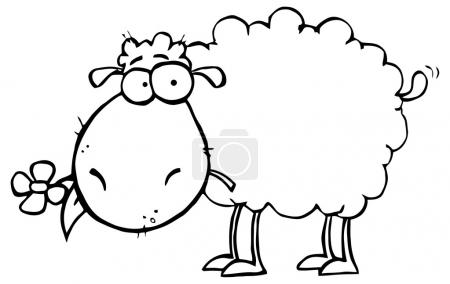 Pastýř denně doplňoval zásobník pro 5 ovcí 16 litry čerstvé vody. Kolik vody počítal na jednu ovečku? Později pořídil ještě jeden stejný zásobník a připravoval do něj šťávu pro návštěvníky farmy. Kolik kelímků o objemu 0,2 litru lze ze zásobníku naplnit?V Austrálii pořádají soutěže střihačů ovcí. Jsou to svalnatí muži, kteří se speciálním elektrickým strojkem zvládnou za den 200 – 300 ovcí. Vítěz ostříhal za dobu závodu o devítinu více než druhý, druhý ostříhal 252 ovcí a třetí o 34 ovcí méně než vítěz. Kolik ovcí ostříhal první a kolik třetí soutěžící?Na upletení svetru  potřebovala  paní Černá 1,2 kg vlny. 100gramové klubko prodávali za 39 Kč. Kolik peněz ušetří, když si svetr uplete sama, než kdyby si ho koupila za 720Kč?